       MNOŽENJE IN DELJENJE S ČASOVNIMI ENOTAMI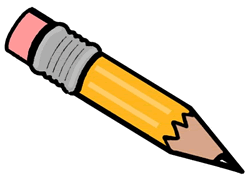 MNOŽENJE: Množimo samo iste enote.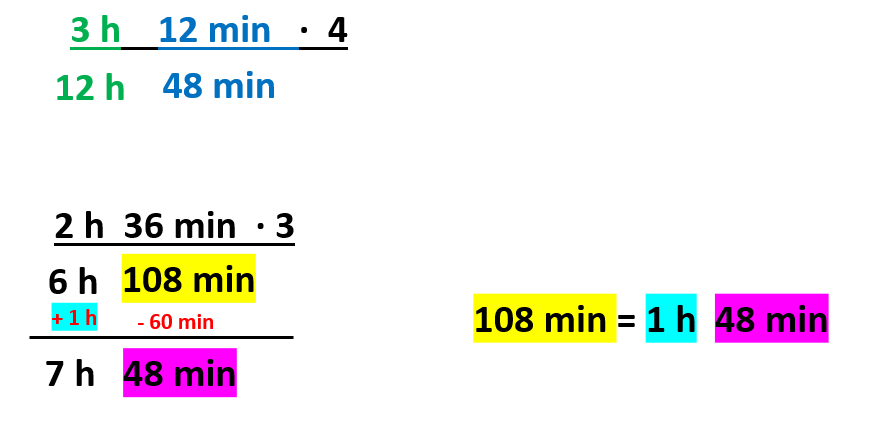 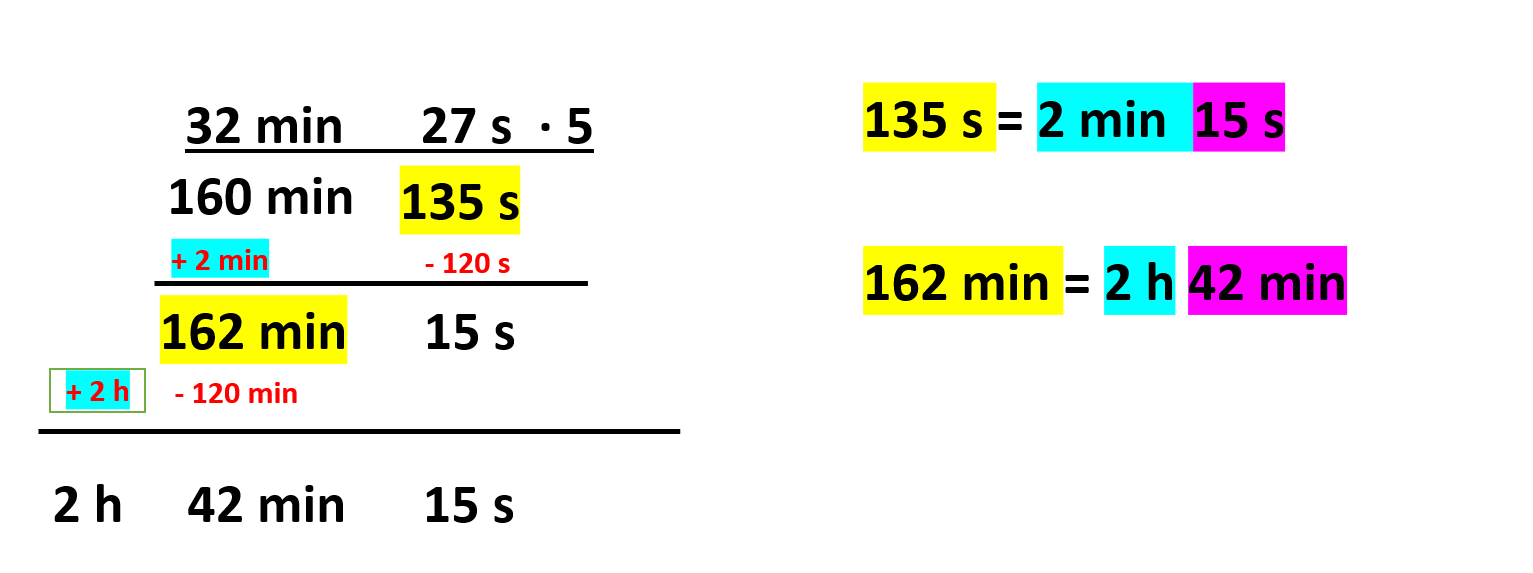 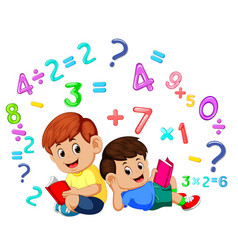 DELJENJE: Delimo samo iste enote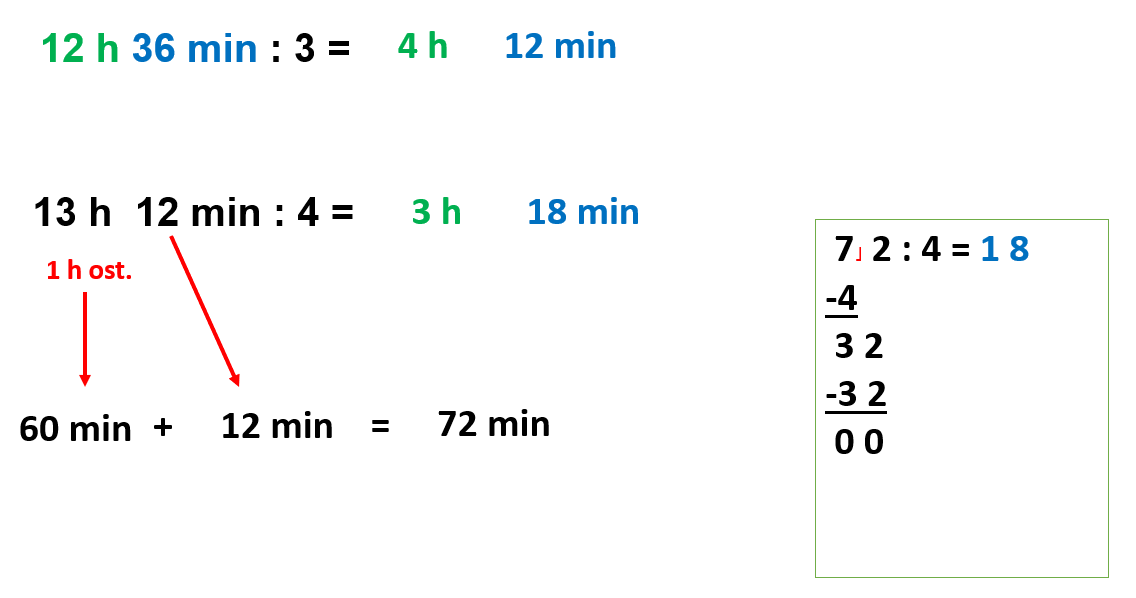 VAJA:Račune prepiši v zvezek in jih izračunaj. Rezultate po potrebi pretvori. 5 h 16 min . 5                            22 h 10 min . 4 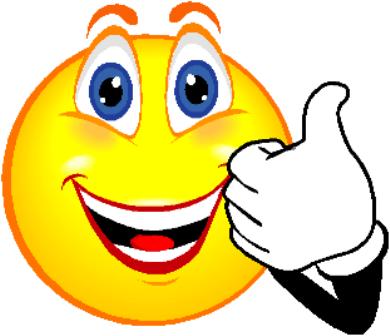 7 h  12 min . 8                             37 min 42 s . 415 h  38 min . 2                          17 h  17 min  17 s  . 812 h  6 min : 6 =                          21 min  14 s : 7 =5 h 16 min : 2 =                           47 min  48 s : 3 =216 h  18 min : 9 =                       53 min 6 s : 6 =